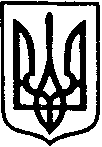                         БІЛАШІВСЬКИЙ НАВЧАЛЬНО-ВИХОВНИЙ КОМПЛЕКС:ЗАГАЛЬНООСВІТНЯ ШКОЛА І-ІІІ СТУПЕНІВ, ДНЗ	ЗДОЛБУНІВСЬКОЇ РАЙОННОЇ РАДИ РІВНЕНСЬКОЇ ОБЛАСТІ35741 с.Білашів, вул. Попівська 34, тел. (03652) 40-410 E-mail: bilashiv_school@ukr.net, bilashiv_nvk.edukit.rv.ua Код ЄДРПОУ 38809470 			        		НАКАЗ04.06.2019						№ Про підвіз шкільним автобусомучнів Білашівського НВК у м. Дубно      На виконання доручення голови Рівненської обласної державної адміністрації від 20.01.2016  №36 «Про зположення про порядок використання шкільних автобусів» та з метою ознайомлення учнів з історичними та культурними пам»ятками України, виховання почуття патріотизму, гордості за свою державу НАКАЗУЮ:Здійснити 05.06.2019р екскурсію для учнів у кількості 30 осіб (додаток 1) за маршрутом Білашів-Рівне_Білашів шкільним автобусом ATAMAN Д-093S2 ВК 12-94 АА, водій Карп»юк Віктор АнтоновичПризначити відповідальним  за організацію та супровід Бідюк Л.Ф., кл.керівника 10 класу,покласти на нього відповідальність за збереження життя і здоров»я учнів.Призначити супроводжуючими: Мальцева А.М.-учителя фіз.. культуриКерівнику групи Бідюк Л.Ф.. провести з учнями інструктаж з ОП та безпеки життєдіяльності і облікувати в журналі інструктажівЗаступнику директора з ВР Мачелюк С.В. провести інструктажі з ОП та безпеки життєдіяльності з керівником групи та супроводжуючимиКонтроль за виконанням наказу залишаю за собою.Директор НВК                                                        В. РибакЗ наказом ознайомлені Бідюк Л.Ф.Мальцев А.М.Маркова С.І..додаток 1Список учнів№Прізвище, ім.»яКласГетманчук Роман5Джурик Данило5Іоніца Даніель5Казмірчук  Вадим5Кислашко Світлана5Круглик Аліна5Лавренова Юлія5Настюк Андрій5Никончук Аліна5Охримчук Арсеній5Покідишев Петро5Ріпак Богдан5Сафронова Ангеліна5Саменчук Ілля5Синичич Юрій 5Хурс Вікторія5Єнич Ангеліна6Гаврилюк Ярослав6Козяр Тетяна6Мельник Маргарита6Мелейко Софія6Радчук Анна6Степанська Яна6Воловнік Наталія7Михалюк Вадим7Денисюк Катерина7Максимчук Вероніка7Єнич Данило7Степанський Дмитро7Семенчук Євгенія7